KLASA: 602-03/20-07/01
URBROJ: 2176-58-20-63
Kutina, 29. listopada 2020.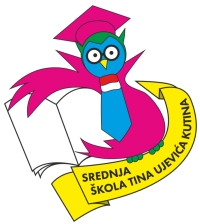 Temeljem članka 9., stavka 1., točke 12. i članka 13., stavka 1. Aneksa I. Pravilnika o postupku zapošljavanja te procjeni i vrednovanju kandidata za zapošljavanje, Povjerenstvo za procjenu i vrednovanje kandidata za zapošljavanje Srednje škole Tina Ujevića objavljuje sljedećuODLUKUo načinu procjene odnosno testiranja kandidata( m/ž) prijavljenih na natječajI.	Za provođenje natječaja za pomoćnika/cu u nastavi objavljenog 28. listopada 2020. na oglasnoj ploči i mrežnoj stranici Srednje škole Tina Ujevića, Kutina, kao i na mrežnoj stranici te oglasnoj ploči Hrvatskog zavoda za zapošljavanje za radna mjesta:testiranje će se provesti usmenom procjenom i motivacijskim razgovorom u PONEDJELJAK, 9. studenog 2020. u Srednjoj školi Tina Ujevića, Kutina, Mate Lovraka 3, s početkom u 9.00 sati. II.	Testiranju mogu pristupiti samo kandidati/kandidatkinje koji ispunjavaju uvjete iz natječaja i koji su dobili poseban poziv za testiranje putem elektroničke pošte koju su naveli u prijavi na natječaj. 	Kandidat/kandidatkinja koji/koja ne pristupi vrednovanju smatra se da je odustao/la od prijave na natječaj i više se ne smatra kandidatom/kandidatkinjom u natječajnom postupku.III.	Pravni i drugi izvori za pripremanje kandidata/kandidatkinja za testiranje su:Pravilnik o kriterijima za izricanje pedagoških mjera („Narodne novine“ broj 94/15, 3/17);  Pravilnik o pomoćnicima u nastavi i stručnim komunikacijskim posrednicima („Narodne novine“ broj 87/08, 86/09, 92/10, 105/10 – ispr., 90/11, 5/12, 16/12, 86/12, 126/12, 94/13, 152/14, 07/17 i 68/18)Zakon o odgoju i obrazovanju u osnovnoj i srednjoj školi („Narodne novine“ broj 87/08., 86/09., 92/10., 105/10., 90/11., 16/12., 86/12., 126/12., 94/13. i 152/14., 7/17., 68/18.) od članka 60. do članka 87. IV.Svi kandidati (m/ž) biti će obaviješteni o rezultatima natječaja u roku od petnaest dana od dana sklapanja ugovora o radu s izabranim kandidatom putem mrežne stranice Škole.							           Predsjednik povjerenstva: 								    Saša Sambolek, prof.